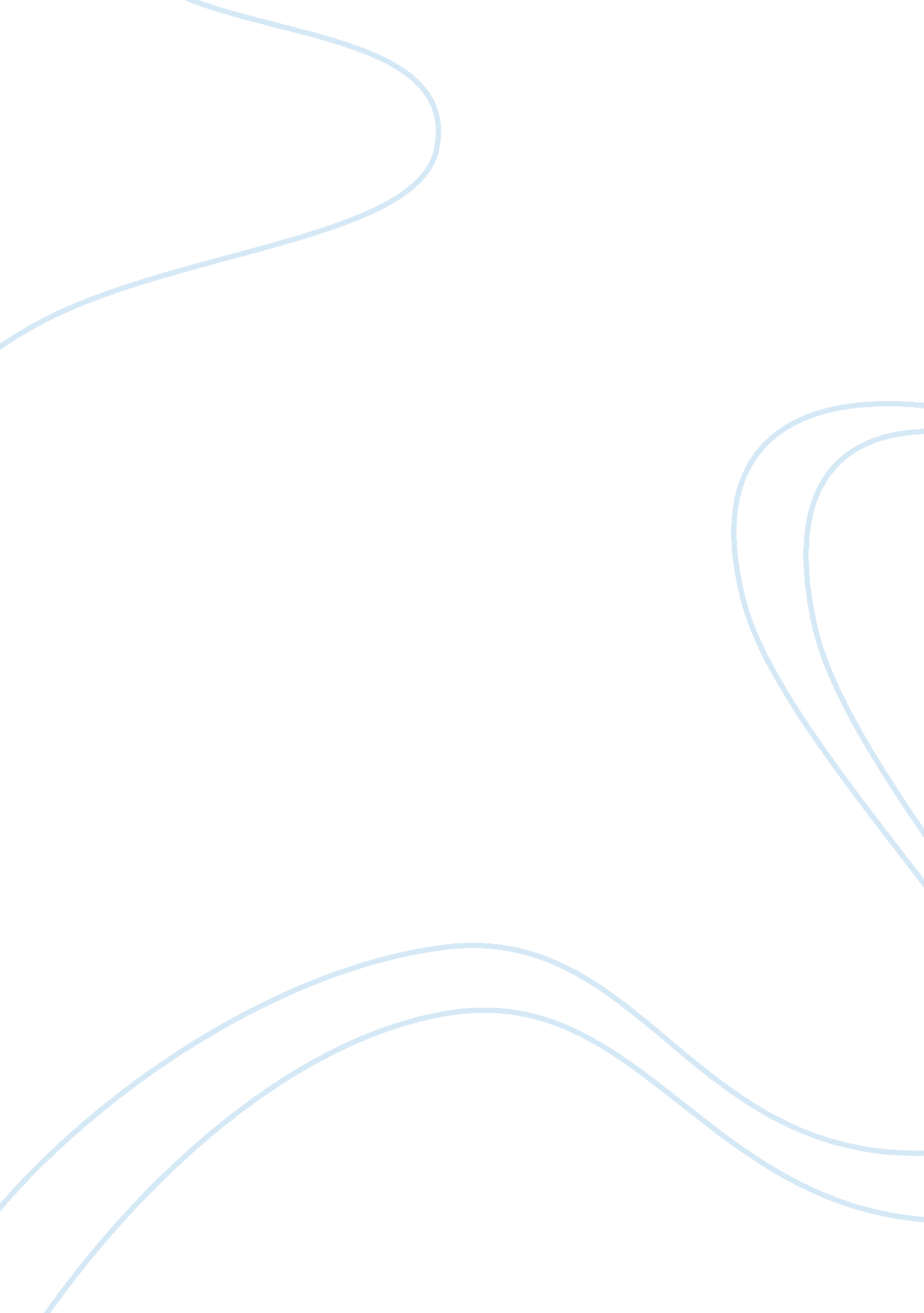 Dna evidence essay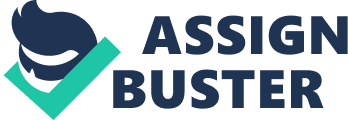 Running head: DNA Evidence and Job Description/Ethics Name Course Tutor Date How would the environment affect this fragile evidence? II. Collecting Fingerprints from a Weapon Describe how you would collect a fingerprint from a weapon that could possibly have touch DNA on it as well. UNIT 9: Job Description for Latent Print Examiner Write a job description for a Latent Print Examiner. Latent Print Examiner Salary scale: Between $ 70, 000 and $ 100, 000General Duties and Responsibilities To Carry out professionaland high expertise level classification and examination of DNA samples To offer Competent sample identification from varied scenes and surfaces To efficiently asses , verify and record physical evidence from crime scenes and give detailed verifiable results To perform diligently any related and assigned duties Job Summary Knowledge, Skills and ExperienceProper command of the policy guidelines and laws governing the latent print examination with at least a three time expert testimony in a trial Scientific research capabilities and Understanding of the DNA matching procedures Skills in crime evidence identification, collection and analysis Mastery of computerized DNA analysis, photo analysis use , data analysis and presentation Thorough understanding of the alterative latent print image enhancement and development approaches Educational and Professional QualificationsA masters degree in related fields Certification by , ASCLD , ISO or the International Association for Identification (I. A. I) as a latent print examiner would be an added advantage Any other relevant qualifications and trainings necessary to enhance job skills Other requirements Good health conditions and physical capabilities to enhance field sample collection A team leader who is sociable and motivationalGood visual capabilities and observational capabilities Propose a code of ethics for a forensic scientist to adhere by. References: Cops. usdoj. gov. 2003. Evidence Identification, Collection & Preservation for Law Enforcement. Retrieved February 26, 2009. Available Online: Henry, Lee & Gaensslen, Robert. 2001. Advances in Fingerprint Technology, 2nd Edition. Retrieved February 26, 2009. Available Online: http://books. google. co. ke/books? d= duUJEp4WbQ8C&dq= review+Advances+in+Fingerprint+Technology,+2nd+Edition+by+Henry+C. +Lee+and+R. E. +Gaensslen&printsec= frontcover&source= bn&hl= en&ei= I5OlSf-3A-KtjAfoquTEBQ&sa= X&oi= book_result&resnum= 4&ct= result#PPP1, M1 NAFS. 2008. Codes of Ethics of the Northwest Association of Forensic Scientists. Retrieved February 26, 2009. Available Online: http://www. nwafs. org/Documents/Code%20of%20Ethics. pdf. http://www. usatoday. com/tech/science/2008-09-22-touchdna_N. htm 